В соответствии со статьей 28 Федерального закона от 06 октября 2003 года  № 131-ФЗ «Об общих принципах организации местного самоуправления в Российской Федерации», Уставом Шумерлинского муниципального округа Чувашской Республики,  Положением о порядке организации и проведения публичных слушаний на территории Шумерлинского муниципального округа Чувашской Республики, утвержденным решением Собрания депутатов Шумерлинского муниципального округа Чувашской Республики от 07 октября  2021 года № 1/13,    Собрание депутатов Шумерлинского муниципального округа р е ш и л о:1. Вынести на публичные слушания вопрос о преобразовании муниципальных образований путем объединения муниципального образования город Шумерля Чувашской Республики и муниципального образования Шумерлинский  муниципальный округ Чувашской Республики,  и наделения вновь образованного муниципального образования статусом муниципального округа с наименованием Шумерлинский муниципальный округ Чувашской Республики с административным центром: город Шумерля.2. Назначить проведение публичных слушаний по вопросу о преобразовании муниципальных образований на 8 мая 2024 года в 16 часов 00 минут.3. Место проведения публичных слушаний: актовый зал МАУ ДО «Спортивная школа им. В.Н. Ярды»,  по адресу: 429103, Чувашская Республика, Шумерлинский район, д. Торханы, ул. Октябрьская, дом 5.4. Возложить подготовку и проведение публичных слушаний  на постоянную комиссию Собрания депутатов Шумерлинского муниципального округа Чувашской Республики по укреплению законности, правопорядка, развитию местного самоуправления и депутатской этике. 5. Для размещения материалов и информации, указанных в настоящем решении, для заблаговременного оповещения жителей Шумерлинского муниципального округа о времени и месте проведения публичных слушаний, обеспечения возможности представления жителями Шумерлинского муниципального округа своих замечаний и предложений по вынесенному на обсуждение проекту, а также для участия жителей Шумерлинского муниципального округа в публичных слушаниях и для опубликования (обнародования) результатов публичных слушаний, включая мотивированное обоснование принятого решения использовать также федеральную государственную информационную систему «Единый портал государственных и муниципальных услуг (функций)» (далее – единый портал).6. Утвердить Порядок внесения, учета и рассмотрения замечаний и предложений по проекту в соответствии с приложением № 1 к настоящему решению.7. В срок не позднее 16 апреля 2024 года обеспечить обнародование в соответствии с Уставом Шумерлинского муниципального округа Чувашской Республики, опубликование в периодическом печатном  издании «Вестник Шумерлинского муниципального округа» и размещение на официальном сайте Шумерлинского муниципального округа Чувашской Республики в информационно-телекоммуникационной сети «Интернет»:-  настоящего решения;- проекта решения Собрания депутатов Шумерлинского муниципального округа Чувашской Республики «О согласии на преобразование муниципальных образований путем объединения муниципального образования город Шумерля Чувашской Республики и муниципального образования Шумерлинский муниципальный округ Чувашской Республики,  и наделения вновь образованного муниципального образования статусом муниципального округа с наименованием Шумерлинский муниципальный округ Чувашской Республики с административным центром: город Шумерля», приложение № 2 к настоящему решению;- Порядка внесения и учета предложений по вопросу о преобразовании муниципальных образований путем объединения муниципального образования город Шумерля Чувашской Республики и муниципального образования Шумерлинский муниципальный округ Чувашской Республики,  и наделения вновь образованного муниципального образования статусом муниципального округа с наименованием Шумерлинский муниципальный округ Чувашской Республики с административным центром: город Шумерля.8. Не позднее чем через 7 дней после проведения публичных слушаний обеспечить опубликование в периодическом печатном издании «Вестник Шумерлинского муниципального округа», размещение на официальном сайте Шумерлинского муниципального округа в информационно-телекоммуникационной сети «Интернет» результатов публичных слушаний.9. Отделу информационных технологий администрации Шумерлинского муниципального округа обеспечить:- размещение на едином портале материалов и информации в соответствии с      пунктом 7 настоящего решения; - возможность  внесения, учета и рассмотрения замечаний и предложений по проекту решения Собрания депутатов Шумерлинского муниципального округа Чувашской Республики «О согласии на преобразование муниципальных образований путем объединения муниципального образования город Шумерля Чувашской Республики и муниципального образования Шумерлинский муниципальный округ Чувашской Республики,  и наделения вновь образованного муниципального образования статусом муниципального округа с наименованием Шумерлинский муниципальный округ Чувашской Республики с административным центром: город Шумерля», порядка участия граждан в его обсуждении.10. Обеспечить опубликование настоящего решения в периодическом печатном издании «Вестник Шумерлинского муниципального округа» и  разместить на официальном сайте Шумерлинского муниципального округа в информационно-телекоммуникационной сети «Интернет».Приложение  № 1к решению Собрания депутатов Шумерлинского муниципального округа от _________2024  № ___Порядок внесения, учета и рассмотрения замечаний и предложений по проекту решения Собрания депутатов Шумерлинского муниципального округа Чувашской Республики «О согласии на преобразование муниципальных образований путем объединения муниципального образования город Шумерля Чувашской Республики и муниципального образования Шумерлинский муниципальный округ Чувашской Республики,  и наделения вновь образованного муниципального образования статусом муниципального округа с наименованием Шумерлинский муниципальный округ Чувашской Республики с административным центром: город Шумерля», порядок участия граждан в его обсуждении1. Замечания и предложения к опубликованному проекту решения Собрания депутатов Шумерлинского муниципального округа Чувашской Республики «О согласии на преобразование муниципальных образований путем объединения муниципального образования город Шумерля Чувашской Республики и муниципального образования Шумерлинский муниципальный округ Чувашской Республики,  и наделения вновь образованного муниципального образования статусом муниципального округа с наименованием Шумерлинский муниципальный округ Чувашской Республики с административным центром: город Шумерля» (далее - проект) направляются в администрацию Шумерлинского муниципального округа по адресу: 429122, г. Шумерля, ул. Октябрьская, дом 24 либо с использованием федеральной государственной информационной системы «Единый портал государственных и муниципальных услуг (функций)» (далее – единый портал), не позднее чем за 3 дня до даты проведения публичных слушаний. 2. Замечания и предложения к опубликованному проекту могут вноситься гражданами, достигшими 18 лет и проживающими на территории Шумерлинского муниципального округа, в порядке индивидуального или коллективного обращения, представителями политических партий и иных общественных объединений, а также организаций, осуществляющих свою деятельность на территории Шумерлинского муниципального округа, по вопросам, затрагивающим их интересы. Возможность представления замечаний и предложений по вынесенному на обсуждение проекту, а также участия в публичных слушаниях с использованием единого портала обеспечивается гражданам Российской Федерации, имеющим подтвержденную учетную запись в федеральной государственной информационной системе «Единая система идентификации и аутентификации в инфраструктуре, обеспечивающей информационно-технологическое взаимодействие информационных систем, используемых для предоставления государственных и муниципальных услуг в электронной форме».Замечания и предложения должны быть сформулированы письменно в виде поправок к соответствующим пунктам проекта решения Собрания депутатов Шумерлинского муниципального округа Чувашской Республики «О согласии на преобразование муниципальных образований путем объединения муниципального образования город Шумерля Чувашской Республики и муниципального образования Шумерлинский  муниципальный округ Чувашской Республики,  и наделения вновь образованного муниципального образования статусом муниципального округа с наименованием Шумерлинский муниципальный округ Чувашской Республики с административным центром: город Шумерля» с указанием сведений о заявителе (фамилия, имя, отчество (последнее - при наличии)  и адрес лица, направившего предложение) и сопровождаться пояснительной запиской, в которой обосновывается необходимость их принятия.Анонимные замечания и предложения, а также замечания и предложения, внесённые с нарушением сроков, предусмотренных пунктом 1 настоящего Порядка, не рассматриваются. 3. Поступившие замечания и предложения регистрируются в день поступления   Собранием депутатов Шумерлинского муниципального округа Чувашской Республики.4. Граждане, представившие свои замечания и предложения в письменной форме либо с использованием единого портала в установленные сроки, получают право на выступление в ходе публичных слушаний по проекту для аргументации своих замечаний и предложений. Приложение  № 2к решению Собрания депутатов Шумерлинского муниципального округа от _________2024  № ___ПРОЕКТВ соответствии со статьей 13 Федерального закона от 06 октября 2003 года  № 131-ФЗ «Об общих принципах организации местного самоуправления в Российской Федерации», Уставом Шумерлинского муниципального округа Чувашской Республики,  выражая мнение населения Шумерлинского муниципального округа Чувашской Республики,    Собрание депутатов Шумерлинского муниципального округа р е ш и л о:1. Согласиться на преобразование муниципальных образований путем объединения муниципального образования город Шумерля Чувашской Республики и муниципального образования Шумерлинский муниципальный округ Чувашской Республики,   и наделения вновь образованного муниципального образования статусом муниципального округа с наименованием Шумерлинский муниципальный округ Чувашской Республики с административным центром: город Шумерля  и внести настоящее решение в Государственный Совет Чувашской Республики. 2. Настоящее решение вступает в силу после его официального опубликования в периодическом печатном издании «Вестник Шумерлинского муниципального округа» и подлежит размещению на официальном сайте Шумерлинского муниципального округа в информационно-телекоммуникационной сети «Интернет».ЧĂВАШ РЕСПУБЛИКИ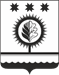 ЧУВАШСКАЯ РЕСПУБЛИКАÇĚМĚРЛЕ МУНИЦИПАЛЛĂОКРУГĔН ДЕПУТАТСЕН ПУХĂВĚЙЫШĂНУ15.04.2024 38/4 №Çемěрле хулиСОБРАНИЕ ДЕПУТАТОВШУМЕРЛИНСКОГО МУНИЦИПАЛЬНОГО ОКРУГАРЕШЕНИЕ15.04.2024  № 38/4город ШумерляО назначении публичных слушаний                    по вопросу о преобразовании   муниципальных образований путем объединения муниципального образования город Шумерля Чувашской Республики и муниципального образования Шумерлинский муниципальный округ Чувашской Республики,   и наделения вновь образованного муниципального образования статусом муниципального округа с наименованием Шумерлинский муниципальный округ Чувашской Республики с административным центром: город ШумерляПредседатель Собрания депутатов Шумерлинского муниципального округа Чувашской Республики                             Б.Г. ЛеонтьевЧĂВАШ РЕСПУБЛИКИЧĂВАШ РЕСПУБЛИКИЧУВАШСКАЯ РЕСПУБЛИКАЧУВАШСКАЯ РЕСПУБЛИКАÇĚМĚРЛЕ МУНИЦИПАЛЛĂОКРУГĔН ДЕПУТАТСЕН ПУХĂВĚЙЫШĂНУ___________  _____ №Çемěрле хулиÇĚМĚРЛЕ МУНИЦИПАЛЛĂОКРУГĔН ДЕПУТАТСЕН ПУХĂВĚЙЫШĂНУ___________  _____ №Çемěрле хулиСОБРАНИЕ ДЕПУТАТОВШУМЕРЛИНСКОГО МУНИЦИПАЛЬНОГО ОКРУГАРЕШЕНИЕ____________  № ____город ШумерляСОБРАНИЕ ДЕПУТАТОВШУМЕРЛИНСКОГО МУНИЦИПАЛЬНОГО ОКРУГАРЕШЕНИЕ____________  № ____город ШумерляО согласии на преобразование муниципальных образований путем объединения муниципального образования город Шумерля Чувашской Республики и муниципального образования Шумерлинский муниципальный округ Чувашской Республики,   и наделения вновь образованного муниципального образования статусом муниципального округа с наименованием Шумерлинский муниципальный округ Чувашской Республики с административным центром: город ШумерляО согласии на преобразование муниципальных образований путем объединения муниципального образования город Шумерля Чувашской Республики и муниципального образования Шумерлинский муниципальный округ Чувашской Республики,   и наделения вновь образованного муниципального образования статусом муниципального округа с наименованием Шумерлинский муниципальный округ Чувашской Республики с административным центром: город ШумерляО согласии на преобразование муниципальных образований путем объединения муниципального образования город Шумерля Чувашской Республики и муниципального образования Шумерлинский муниципальный округ Чувашской Республики,   и наделения вновь образованного муниципального образования статусом муниципального округа с наименованием Шумерлинский муниципальный округ Чувашской Республики с административным центром: город ШумерляПредседатель Собрания депутатов Шумерлинского муниципального округа Чувашской РеспубликиГлава Шумерлинского муниципального округаЧувашской Республики                                                                                                                      Б.Г. Леонтьев                            Д.И. Головин